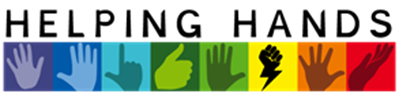 Mittwoch, 26. Oktober 202210 Uhr bis 12 UhrThema: Aktuelle Proteste im Iran und der Geschichtemit Cosmo bei uns vor Ort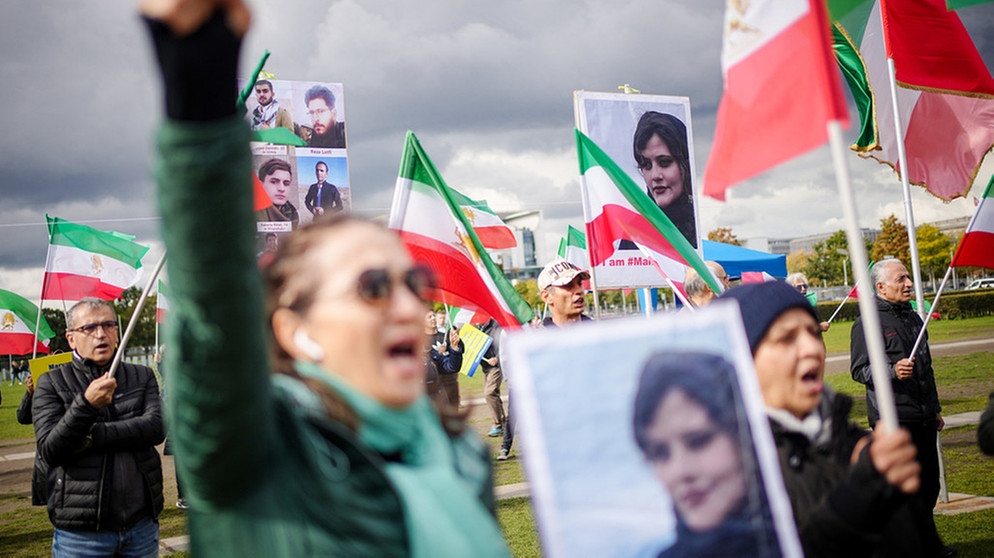 